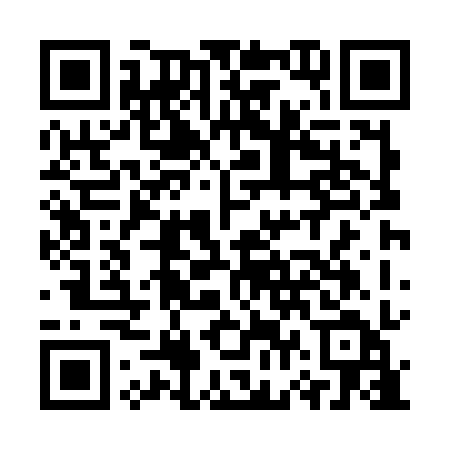 Ramadan times for Paczkowo, PolandMon 11 Mar 2024 - Wed 10 Apr 2024High Latitude Method: Angle Based RulePrayer Calculation Method: Muslim World LeagueAsar Calculation Method: HanafiPrayer times provided by https://www.salahtimes.comDateDayFajrSuhurSunriseDhuhrAsrIftarMaghribIsha11Mon4:204:206:1412:013:535:495:497:3712Tue4:184:186:1212:013:545:515:517:3913Wed4:154:156:1012:013:565:535:537:4014Thu4:134:136:0712:003:575:555:557:4215Fri4:104:106:0512:003:595:565:567:4416Sat4:084:086:0312:004:005:585:587:4617Sun4:054:056:0012:004:026:006:007:4818Mon4:024:025:5811:594:036:026:027:5019Tue4:004:005:5611:594:046:046:047:5220Wed3:573:575:5311:594:066:056:057:5421Thu3:543:545:5111:584:076:076:077:5722Fri3:523:525:4811:584:096:096:097:5923Sat3:493:495:4611:584:106:116:118:0124Sun3:463:465:4411:584:116:126:128:0325Mon3:433:435:4111:574:136:146:148:0526Tue3:413:415:3911:574:146:166:168:0727Wed3:383:385:3711:574:156:186:188:0928Thu3:353:355:3411:564:176:196:198:1129Fri3:323:325:3211:564:186:216:218:1430Sat3:293:295:3011:564:196:236:238:1631Sun4:264:266:2712:555:207:247:249:181Mon4:234:236:2512:555:227:267:269:202Tue4:204:206:2312:555:237:287:289:233Wed4:174:176:2012:555:247:307:309:254Thu4:144:146:1812:545:267:317:319:275Fri4:114:116:1612:545:277:337:339:306Sat4:084:086:1312:545:287:357:359:327Sun4:054:056:1112:535:297:377:379:358Mon4:024:026:0912:535:317:387:389:379Tue3:593:596:0712:535:327:407:409:3910Wed3:563:566:0412:535:337:427:429:42